На основу члана 116. став 1.  Закона о јавним набавкама („Сл.гласник РС“ бр.124/2012, 14/2015 и 68/2015), Градска управа за инфраструктуру и развој  Града Ужица објављујеОБАВЕШТЕЊЕ О ЗАКЉУЧЕНОМ УГОВОРУ
Назив и адреса наручиоца: Градска управа за инфраструктуру и развој, ул.Д.Туцовића бр.52, УжицеВрста наручиоца: градска и општинска управаИнтернет страница наручиоца: www.uzice.rs Редни број јавне набавке у плану набавки: 1.3.84Врста поступка: јавна набавка мале вредности  Врста предмета набавке: радовиОпис предмета набавке: Изградња спортске дворане Крчагово – водовод и канализацијаПрирода и обим радова и основна обележја радова, место извршења радова: извођење радова на прикључење спортске дворане у Крчагову на водовод и канализацију; обим радова дефинисан предмером; место извођења радова: Ужице, Крчагово.Назив и ознака из општег речника набавке: основни радови за прикључке (водовод, гас, итд.) - 45111290-7.Процењена вредност јавне набавке: 2.000.000 динара без ПДВ-аУговорена вредност јавне набавке: 1.819.548 динара без ПДВ-а                                                             2.183.457,60 динара са ПДВ-омКритеријум за доделу уговора: најнижа понуђена ценаБрој примљених понуда: 3 (три) понудеНајвиша понуђена цена: 1.998.632  динара без ПДВ-аНајнижа понуђена цена: 1.819.548  динара без ПДВ-аНајвиша понуђена цена код прихватљивих понуда: 1.998.632 динара без ПДВ-аНајнижа понуђена цена код прихватљивих понуда: 1.819.548 динара без ПДВ-аДео или вредност уговора који ће се извршити преко подизвођача: не наступа са подизвођачемДатум доношења одлуке о додели уговора:  10.09.2019. годинеДатум закључења уговора:  23.09.2019. годинеОсновни подаци о добављачу:  ГПР Ћумур ул.Мајке Јевросиме 15 Севојно, ПИБ: 101945464; МБ: 62250879Период важења уговора: до испуњења уговорних обавезаОколности које представљају основ за измену уговора: околности су дефинисане чланом 21. и чланом 22. уговора о извођењу радова на изградњи спортске дворане Крчаговор – водовод и канализацијаЛица за контакт: Славиша Пројевић, slavisa.projevic@uzice.rs и Милица Николић, milica.nikolic@uzice.rs 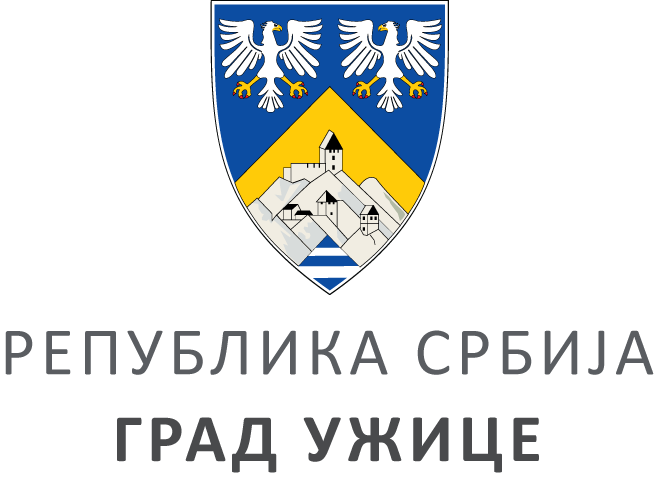 ГРАДСКА УПРАВА ЗА ИНФРАСТРУКТУРУ И РАЗВОЈГРАДСКА УПРАВА ЗА ИНФРАСТРУКТУРУ И РАЗВОЈГРАДСКА УПРАВА ЗА ИНФРАСТРУКТУРУ И РАЗВОЈГРАДСКА УПРАВА ЗА ИНФРАСТРУКТУРУ И РАЗВОЈVIII ББрој: 404-154/19ББрој: 404-154/19Датум:Датум:23.09.2019